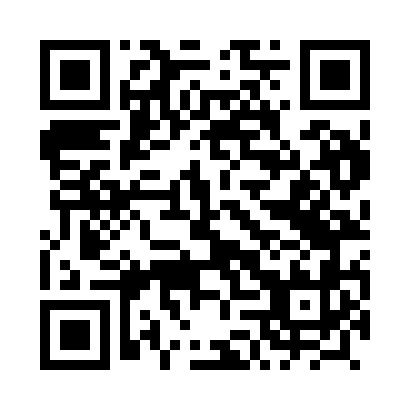 Prayer times for Mosciczki, PolandWed 1 May 2024 - Fri 31 May 2024High Latitude Method: Angle Based RulePrayer Calculation Method: Muslim World LeagueAsar Calculation Method: HanafiPrayer times provided by https://www.salahtimes.comDateDayFajrSunriseDhuhrAsrMaghribIsha1Wed2:495:2812:586:068:2810:552Thu2:455:2612:586:078:3010:593Fri2:445:2412:586:088:3211:024Sat2:445:2212:576:098:3411:035Sun2:435:2012:576:108:3511:046Mon2:425:1912:576:118:3711:057Tue2:415:1712:576:128:3911:058Wed2:415:1512:576:138:4011:069Thu2:405:1312:576:148:4211:0710Fri2:395:1112:576:158:4411:0711Sat2:385:1012:576:168:4511:0812Sun2:385:0812:576:178:4711:0913Mon2:375:0612:576:188:4811:1014Tue2:365:0512:576:198:5011:1015Wed2:365:0312:576:208:5211:1116Thu2:355:0212:576:218:5311:1217Fri2:355:0012:576:228:5511:1218Sat2:344:5912:576:238:5611:1319Sun2:334:5712:576:248:5811:1420Mon2:334:5612:576:258:5911:1421Tue2:324:5512:576:269:0111:1522Wed2:324:5312:576:269:0211:1623Thu2:324:5212:576:279:0411:1624Fri2:314:5112:586:289:0511:1725Sat2:314:5012:586:299:0611:1826Sun2:304:4912:586:309:0811:1827Mon2:304:4712:586:309:0911:1928Tue2:304:4612:586:319:1011:1929Wed2:294:4512:586:329:1111:2030Thu2:294:4412:586:339:1311:2131Fri2:294:4412:586:339:1411:21